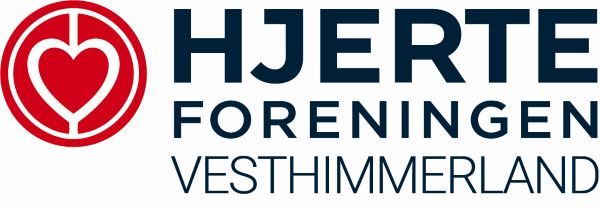 Herved indkaldes til generalforsamling.Mandag den 6. marts 2023 kl. 19,00 i Lanternen, Løgstør.Dagsorden ifølge vedtægterne.Efter generalforsamlingen foredrag ved læge Kathrine S. Tørslev, Karkirurgisk afd. Aalborg.Emnet drejer sig om sygdommen Claudicatio intermittens, også kendt som vindueskiggersyndrom.BestyrelsenHjerteforening Vesthimmerland